香港秋季電子產品展 2022年10月13 - 16日 預 定 報 名 表 備註：本報名表視為訂攤位之契約，請務必加蓋公司印章及負責人簽名，以確保權益。並請協助完成線上登錄作業，謝謝。https://www.hktdc.com/fairapplication/eoa/login.htm?fairId=1019&locale=zh_TW需繳交報名資料：（1）本報名表 & 線上報名表完成頁面（2）公司營登 （3）產品目錄（4）參展費用支票或電匯水單煩請寄至22161新北市汐止區大同路一段369號1樓/ 經濟日報-戴志蘭 小姐收即可。主辦單位根據1. 攤位面積 2.參展年資 3.繳費先後順序分配攤位。為考量展覽全體利益，主辦單位保有最終修改平面圖、變更攤位權利。如  貴司於攤位申請已繳款後，不論理由為何，香港貿易發展局均有權不退回參展費。如  貴司於攤位申請確認簽回後，不論理由為何不能取消，香港貿發局有權要求參展商繳齊參展費。參展費用一律一次性支付美金至香港貿易發展局帳戶。如遇轉角位2/3/4面開的特別位置，展位費將增加5%/7.5%/10%的附加費。敝司針對 貴司提供的個資將會妥善保管，並同意做為會務管理/會務訊息/活動通知等使用，同時為保護您的個資，在未取得您的同意前，將不會提供給第三人使用。日後如有更改個資、要求刪除、停止繼續使用，歡迎來電告知。姓名(正楷)：                                       職稱：                           _     日     期：                           公司印鑑及負責人簽名：                             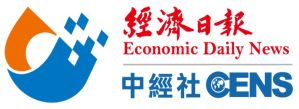 公司名稱英文：英文：英文：英文：英文：英文：英文：英文：公司名稱中文：中文：中文：中文：中文：中文：中文：中文：地址英文：英文：英文：英文：英文：英文：英文：郵遞區號地址中文：中文：中文：中文：中文：中文：中文：展覽承辦人英文：英文：英文：職稱英文：英文：英文：英文：展覽承辦人中文：中文：中文：職稱中文：中文：中文：中文：電話分機：分機：E-mail傳真手機：手機：Web Site統一編號產品品牌展品簡介(最多50字)英文：英文：英文：英文：英文：英文：英文：英文：展品簡介(最多50字)中文：中文：中文：中文：中文：中文：中文：中文：館別展台類別展台類別參展費攤位數攤位數+「展覽+」網上宣傳套餐核心版合計 台灣館9SQM (3*3)形象標準展台9SQM (3*3)形象標準展台USD6,712+USD420 台灣館15SQM (3*5)形象標準展台15SQM (3*5)形象標準展台USD11,187+USD420 專業區9SQM (3*3)標準展台9SQM (3*3)標準展台USD6,540+USD420 專業區15SQM (3*5)標準展台15SQM (3*5)標準展台USD10,900+USD420 品牌薈萃廊   15SQM (3*5)高級展台15SQM (3*5)高級展台USD13,560+USD420 初創區4SQM(2*2)基本展台4SQM(2*2)基本展台USD833+USD420 初創區SQM(2*2)升級展台SQM(2*2)升級展台USD1,675+USD420 淨地自建展台每平方米淨地費(至少30sqm)自建展台每平方米淨地費(至少30sqm)USD660SQMSQM+USD420 淨地自建展台每平方米淨地費(至少30sqm)自建展台每平方米淨地費(至少30sqm)USD660+USD420其他宣傳方案 貿發網採購核心計劃一年期，參展商優惠價USD2,840內容包含：◎媒體儲存空間3GB ◎ D&B 及 TUV ◎包括“公司主頁”所有功能 貿發網採購核心計劃一年期，參展商優惠價USD2,840內容包含：◎媒體儲存空間3GB ◎ D&B 及 TUV ◎包括“公司主頁”所有功能 貿發網採購核心計劃一年期，參展商優惠價USD2,840內容包含：◎媒體儲存空間3GB ◎ D&B 及 TUV ◎包括“公司主頁”所有功能 貿發網採購核心計劃一年期，參展商優惠價USD2,840內容包含：◎媒體儲存空間3GB ◎ D&B 及 TUV ◎包括“公司主頁”所有功能 貿發網採購核心計劃一年期，參展商優惠價USD2,840內容包含：◎媒體儲存空間3GB ◎ D&B 及 TUV ◎包括“公司主頁”所有功能 貿發網採購核心計劃一年期，參展商優惠價USD2,840內容包含：◎媒體儲存空間3GB ◎ D&B 及 TUV ◎包括“公司主頁”所有功能 貿發網採購核心計劃一年期，參展商優惠價USD2,840內容包含：◎媒體儲存空間3GB ◎ D&B 及 TUV ◎包括“公司主頁”所有功能 貿發網採購核心計劃一年期，參展商優惠價USD2,840內容包含：◎媒體儲存空間3GB ◎ D&B 及 TUV ◎包括“公司主頁”所有功能